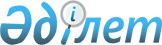 Қазақстан Республикасының кейбір аудандық және оған теңестірілген соттарын тарату және Қазақстан Республикасы соттарының кадр мәселелері туралыҚазақстан Республикасы Президентінің 2022 жылғы 2 маусымдағы № 906 Жарлығы.
      Қазақстан Республикасы Конституциясының 82-бабының 2-тармағына, "Қазақстан Республикасының сот жүйесі мен судьяларының мәртебесі туралы" Қазақстан Республикасы Конституциялық заңының 6-бабының 1-тармағына, 31-бабының 2, 8-тармақтарына, 34-бабы 1-тармағының 1), 2), 5), 7), 8), 10), 11), 12) тармақшаларына, 3-тармағының 2) тармақшасына, 4, 5-тармақтарына сәйкес ҚАУЛЫ ЕТЕМІН:
      1. Мыналар таратылсын:
      Ақтөбе облысы Мұғалжар ауданының № 2 аудандық соты;
      Батыс Қазақстан облысы Теректі ауданының № 2 аудандық соты;
      Қарағанды облысы Абай ауданының № 2 аудандық соты;
      Қостанай облысы Қарасу ауданының № 2 аудандық соты;
      Маңғыстау облысы Жаңаөзен қаласының әкімшілік құқық бұзушылықтар жөніндегі мамандандырылған соты;
      Павлодар облысы Екібастұз қаласының әкімшілік құқық бұзушылықтар жөніндегі мамандандырылған соты;
      Павлодар облысының Павлодар аудандық соты;
      Солтүстік Қазақстан облысы Айыртау ауданының № 2 аудандық соты;
      Солтүстік Қазақстан облысы Ғабит Мүсірепов атындағы ауданның № 2 аудандық соты;
      Солтүстік Қазақстан облысы Тайынша ауданының № 2 аудандық соты;
      Солтүстік Қазақстан облысы Тайынша ауданының № 3 аудандық соты;
      Шығыс Қазақстан облысы Күршім ауданының № 2 аудандық соты;
      Шығыс Қазақстан облысы Қатонқарағай ауданының № 2 аудандық соты;
      Шығыс Қазақстан облысы Ұлан ауданының № 2 аудандық соты.
      2. Судья қызметіне тағайындалсын: Алматы қаласы бойынша: Шымкент қаласы бойынша: Ақмола облысы бойынша: Ақтөбе облысы бойынша: Алматы облысы бойынша: Атырау облысы бойынша: Батыс Қазақстан облысы бойынша: Жамбыл облысы бойынша: Қарағанды облысы бойынша: Қостанай облысы бойынша: Қызылорда облысы бойынша: Маңғыстау облысы бойынша: Павлодар облысы бойынша: Солтүстік Қазақстан облысы бойынша: Түркістан облысы бойынша: Шығыс Қазақстан облысы бойынша:
      3. Атқаратын қызметінен босатылсын: Нұр-Сұлтан қаласы бойынша: Алматы қаласы бойынша: Шымкент қаласы бойынша: Ақмола облысы бойынша: Батыс Қазақстан облысы бойынша: Қарағанды облысы бойынша: Қостанай облысы бойынша: Қызылорда облысы бойынша: Павлодар облысы бойынша:
      4. Қазақстан Республикасының Жоғарғы Соты, Қазақстан Республикасының Жоғары Сот Кеңесі осы Жарлықтан туындайтын шараларды қабылдасын.
      5. Осы Жарлық қол қойылған күнінен бастап қолданысқа енгізіледі.
      Қазақстан РеспубликасыныңПрезиденті      Қ.Тоқаев
					© 2012. Қазақстан Республикасы Әділет министрлігінің «Қазақстан Республикасының Заңнама және құқықтық ақпарат институты» ШЖҚ РМК
				
Түрксіб аудандық сотына
Оспанбеков Асқар Кенжебекұлы;
қылмыстық істер жөніндегі мамандандырылған ауданаралық сотына
Түсіпов Серғали Қалбайұлы;
Егіндікөл аудандық сотына
Қасқырбаев Секербай Айтошұлы
Солтүстік Қазақстан облысы Тайынша ауданы № 2 аудандық сотының судьясы қызметінен босатыла отырып;
Ақтөбе гарнизонының әскери сотына
Қыдыралин Рүстем Қуандықұлы;
Мұғалжар аудандық сотына
Қонаева Жарқынай Амангелдіқызы
осы облыстың Мұғалжар ауданы № 2 аудандық сотының судьясы қызметінен босатыла отырып;
Мұқанов Аслан Әбілғазыұлы
осы облыстың Мұғалжар ауданы № 2 аудандық сотының төрағасы қызметінен босатыла отырып;
Панфилов аудандық сотына
Өтеуәлиев Ғани Сатылғанұлы;
Іле аудандық сотына
Бекбауова Назым Сембекқызы
Шығыс Қазақстан облысы Күршім ауданы № 2 аудандық сотының судьясы қызметінен босатыла отырып;
Атырау қалалық сотына
Сариев Данияр Қалыбайұлы
осы облыстың мамандандырылған ауданаралық экономикалық сотының судьясы қызметінен босатыла отырып;
Орал қаласының № 2 сотына
Ниязов Таймас Кеңесұлы
осы облыстың Теректі ауданы № 2
аудандық сотының төрағасы қызметінен босатыла отырып;
Теректі аудандық сотына
Ниязғалиев Ибрагим Қабылұлы
осы облыстың Теректі ауданы № 2
аудандық сотының судьясы қызметінен босатыла отырып;
мамандандырылған ауданаралық экономикалық сотына
Байдәулетова Жанна Есболқызы
осы облыстың қылмыстық істер жөніндегі мамандандырылған ауданаралық сотының төрағасы қызметінен босатыла отырып;
Абай аудандық сотына
Жаманғарина Ардақ Аманкешқызы
осы облыстың Абай ауданы № 2 аудандық сотының судьясы қызметінен босатыла отырып;
Абай аудандық сотына
Оспанов Ерлан Советұы
осы облыстың Абай ауданы № 2 аудандық сотының төрағасы қызметінен босатыла отырып;
Жангелді аудандық сотына
Сәулен Нұргүл
Нұр-Сұлтан қаласы Сарыарқа аудандық
сотының судьясы қызметінен босатыла отырып;
Қостанай аудандық сотына
Төлеев Айнар Боратұлы
осы облыстың Қарасу ауданы № 2 аудандық сотының судьясы қызметінен босатыла отырып;
Лисаков қалалық сотына
Кочубаев Асылхан Болатұлы
Солтүстік Қазақстан облысы Ғабит Мүсірепов атындағы ауданның № 2 аудандық сотының судьясы қызметінен босатыла отырып;
Рудный қалалық сотына
Жұмабаева Алтынай Сембайқызы
Солтүстік Қазақстан облысы Тайынша ауданы № 3 аудандық сотының судьясы қызметінен босатыла отырып;
Сырдария аудандық сотына
Бралиев Дәурен Еркінұлы;
Жаңаөзен қалалық сотына
Қалауова Кенжекүл Мамытбекқызы
осы облыстың Жаңаөзен қаласы әкімшілік құқық бұзушылықтар жөніндегі мамандандырылған сотының судьясы қызметінен босатыла отырып;
Екібастұз қалалық сотына
Нұрсұлтанова Дннара Қайыржанқызы
осы облыстың Екібастұз қаласы әкімшілік құқық бұзушылықтар жөніндегі мамандандырылған сотының судьясы қызметінен босатыла отырып;
Серікпаев Елубай Мерденұлы
осы облыстың Екібастұз қаласы әкімшілік құқық бұзушылықтар жөніндегі мамандандырылған сотының судьясы қызметінен босатыла отырып;
Павлодар қалалық сотына
Жанғазина Ғалия Шаметқызы
осы облыстың Павлодар аудандық сотының судьясы қызметінен босатыла отырып;
Павлодар қаласының мамандандырылған тергеу сотына
Марданов Серік Қамзеұлы
осы облыстың Павлодар аудандық сотының төрағасы қызметінен босатыла отырып;
Павлодар қаласының № 2 сотына
Сайран Әсемқоңыр Сайранқызы
осы облыстың Павлодар аудандық сотының судьясы қызметінен босатыла отырып;
Тайынша аудандық сотына
Әлнәзіров Қайрош Бейсекұлы
осы облыстың Тайынша ауданы № 2 аудандық сотының төрағасы қызметінен босатыла отырып;
Арыс аудандық сотына
Әшенов Нұрдәулет Төлебайұлы;
Келес аудандық сотына
Тұрымбекова Ажар Елбосынқызы;
Сайрам аудандық сотына
Қарақұлов Ермек Жаңабайұлы
осы облыстың Бәйдібек аудандық сотының төрағасы қызметінен босатыла отырып;
Сарыағаш ауданының әкімшілік құқық бұзушылықтар жөніндегі мамандандырылған сотына
Елшібаева Айнұр Ақылбекқызы;
Алтай ауданының сотына
Байжүменова Әлия Амангелдіқызы
осы облыстың Ұлан ауданы № 2 аудандық сотының судьясы қызметінен босатыла отырып;
Бородулиха аудандық сотына
Ахмеджанов Серікбосын Қалиханұлы
осы облыстың Ұлан ауданы № 2 аудандық сотының төрағасы қызметінен босатыла отырып;
Өскемен қалалық сотына
Байғұлина Ақнур Қайратқызы;
Шәкенова Жанар Ермұханбетқызы
осы облыстың мамандандырылған ауданаралық экономикалық сотының судьясы қызметінен босатыла отырып;
Семей қалалық сотына
Көпбаев Шыңғыс Серікұлы.
Нұр-Сұлтан қалалық сотының төрағасы
Бәрпібаев Тілектес Ешейұлы
орнынан түсуіне байланысты;
Ақмола облыстық сотының судьясы
Ертаева Роза Мырзақұлқызы
орнынан түсуіне байланысты;
Ақтөбе облыстық сотының судьясы
Ізтай Бағатай Жүсіпділлаұлы
орнынан түсуіне байланысты;
Атырау облыстық сотының судьясы
Сүлейменова Сандуғаш Сейілханқызы
қайтыс болуына байланысты;
Қазақстан Республикасы Әскери сотының судьясы
Молышев Мақсат Қыйсамаденұлы
орнынан түсуіне байланысты;
Қарағанды облыстық сотының судьялары
Андаров Орман Қабыкенұлы
орнынан түсуіне байланысты;
Жақыпов Жұматай Қадетұлы
орнынан түсуіне байланысты;
Есіл ауданы № 2 аудандық сотының судьясы
Дүйсембиев Қанат Қалжанұлы
кәсіптік жарамсыздығына орай судьяның атқаратын лауазымына сай келмейтіні туралы Сот төрелігінің сапасы жөніндегі комиссияның шешімі бойынша;
Алмалы ауданы № 2 аудандық сотының судьясы
Досыбаева Сәуле Тілеубекқызы
өз тілегі бойынша;
Әуезов аудандық сотының судьясы
Сейдахметов Мақсат Қанымбекұлы
басқа жұмысқа ауысуына байланысты;
Әуезов ауданы № 2 аудандық сотының судьясы
Жиреншин Әбіш Қазбекұлы
өз тілегі бойынша;
Бостандық ауданы № 2 аудандық сотының судьясы
Құдабаев Теміржан Әкімбайұлы
орнынан түсуіне байланысты;
Қаратау аудандық сотының судьясы
Әмірбеков Момбек Сейітжапарұлы
орнынан түсуіне байланысты;
Қосшы қалалық сотының судьясы
Халмырзаев Мұрат Мәуленұлы
орнынан түсуіне байланысты;
Орал қаласы әкімшілік құқық бұзушылықтар жөніндегі мамандандырылған сотының судьясы
Сисенғали Марат Қуандықұлы
зейнеткерлік жасқа толуына байланысты;
Қарағанды қаласы әкімшілік құқық бұзушылықтар жөніндегі мамандандырылған ауданаралық сотының судьясы
Бұлғақбаева Айгүл Құрмантайқызы
қайтыс болуына байланысты;
мамандандырылған ауданаралық экономикалық сотының судьясы
Құсбаева Индира Ахадқызы
орнынан түсуіне байланысты;
Қостанай қалалық сотының судьясы
Ерғалиев Алмаз Отарұлы
орнынан түсуіне байланысты;
Шиелі аудандық сотының судьясы
Құрманбай Гүлнұр Құрманбайқызы
соттың айыптау үкімінің заңды күшіне енуіне байланысты;
Екібастұз қаласы әкімшілік құқық бұзушылықтар жөніндегі мамандандырылған сотының төрағасы
Байсарин Бақтияр Болатұлы
соттың таратылуына және басқа соттағы судьяның бос лауазымына орналасудан бас тартуына байланысты.